Automotive Technology 6th EditionChapter 109 – Power Brake Unit Operation, Diagnosis, and ServiceLesson PlanCHAPTER SUMMARY: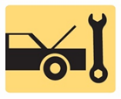 1. The need for power brake assist, principles of vacuum, and vacuum booster theory2. Vacuum check valve, vacuum brake booster operation, and dual-diaphragm vacuum boosters3. Vacuum booster operation test, vacuum booster leak test, and hydraulic system leak test4. Pushrod clearance adjustment and vacuum booster disassembly and service5. Hydro-boost hydraulic brake booster and hydro-boost symptom-based guide_____________________________________________________________________________________OBJECTIVES: 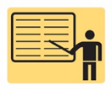 1. Discuss the need for power brake assist. 2. State the principles of vacuum and the vacuum booster theory. 3. Discuss the operation of a vacuum check valve, vacuum brake booster, dual-diaphragm vacuum boosters, and brake assist system. 4. Discuss the vacuum booster operation test, vacuum booster leak test and hydraulic system leak test. 5. Describe how to adjust the pushrod length and disassemble the vacuum brake booster for service. explain the operation and diagnosis of Hydro-boost hydraulic brake booster. 6. This chapter will help prepare for the Brakes (A5) ASE certification test content area "A" (Hydraulic, Power assist, and Parking Brake systems Diagnosis and repair).____________________________________________________________________________________RESOURCES: (All resources may be found at http://www.jameshalderman.com) Internet access required to hyperlink.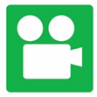 1. Task Sheet ASE (A5-E-1) P-2: Vacuum Power Brake Booster Test2. Task Sheet ASE (A5-E-2) P-1: Vacuum Supply/Manifold or Auxiliary Pump  3. Task Sheet ASE (A5-E-3) P-1: Vacuum-Type Power Booster4. Task Sheet ASE (A5-E-4) P-3: Hydro-Boost Test5. Task Sheet ASE (A5-E-5) P-3: Master Cylinder Pushrod Length6. Chapter PowerPoint 7. Chapter Crossword Puzzle and Word Search 8. Videos: (A5) Brakes Videos9. Animations: (A5) Brakes Animations____________________________________________________________________________________ACTIVITIES: 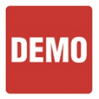 1. Task Sheet ASE (A5-E-1) P-2: Have students complete Vacuum Power Brake Booster Test Task Sheet.2. Task Sheet ASE (A5-E-2) P-1: Have students complete Vacuum Supply/Manifold or Auxiliary Pump Task Sheet. 3. Task Sheet ASE (A5-E-3) P-1: Have students complete Vacuum-Type Power Booster Task Sheet.4. Task Sheet ASE (A5-E-4) P-3: Have students complete Hydro-Boost Test Task Sheet.5. Task Sheet ASE (A5-E-5) P-3: Have students complete Master Cylinder Pushrod Length Task Sheet.         _____________________________________________________________________________________Automotive Technology 6th EditionChapter 109 – Power Brake Unit Operation, Diagnosis, and ServiceLesson PlanASSIGNMENTS: 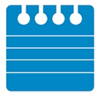 1. Chapter crossword and word search puzzles. 2. Complete end of chapter 10 question quiz. _____________________________________________________________________________________CLASS DISCUSSION: 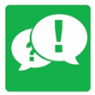 1. Review and group discussion chapter Frequently Asked Questions and Tech Tips sections. 2. Review and group discussion of the five (5) chapter Review Questions._____________________________________________________________________________________NOTES AND EVALUATION: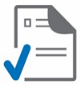 _____________________________________________________________________________________